№ 427 от 30.12.2021QAZAQSTAN RESPÝBLIKASYNYŃ AQPARAT JÁNE QOǴAMDYQ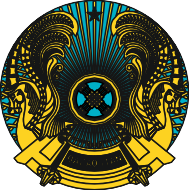 DAMÝ MINISTRLİGİМИНИСТЕРСТВО ИНФОРМАЦИИ И ОБЩЕСТВЕННОГО РАЗВИТИЯ РЕСПУБЛИКИ КАЗАХСТАНBUIRYQ	ПРИКАЗ 	№ 	Nur-Sultan qalasy	город Нур-СултанОб утверждении Плана предоставления грантов для неправительственных организаций на 2022 год В соответствии с пунктами 6 и 7 Правил предоставления грантов для неправительственных организаций и осуществления мониторинга за реализации, утвержденных приказом Министра культуры и спорта Республики Казахстан от 25 декабря 2015 года № 413, ПРИКАЗЫВАЮ:Утвердить прилагаемый План предоставления грантов для неправительственных организаций на 2022 год (далее – План).Комитету по делам гражданского общества Министерства информации и общественного развития Республики Казахстан обеспечить размещение Плана на интернет-ресурсе Министерства информации и общественного развития Республики Казахстан в течение пяти рабочих дней со дня подписания настоящего приказа.Комитетам по делам гражданского общества, по делам молодежи и семьи Министерства информации и общественного развития Республики Казахстан в установленном законодательством Республики Казахстан порядке, обеспечить принятие иных мер, вытекающих из настоящего приказа.Контроль за исполнением настоящего приказа возложить на курирующего вице-министра  информации и общественного развития Республики Казахстан.Настоящий приказ вступает в силу со дня его подписания.Министр                                                                                             А. БалаеваСогласовано29.12.2021 15:47 Курсанова Айжан СакеновнаПодписано30.12.2021 18:02 Балаева Аида Галымовна